ALLEGATO 2                                                  Al Dirigente Scolastico dell’I.C. “I. Calvino” di Galliate    MODULO DI VALUTAZIONE DEI TITOLI POSSEDUTI per la partecipazione alla selezione interna di Esperto per Laboratori co-curriculari di espressione e comunicazione multimediale PIANO NAZIONALE DI RIPRESA E RESILIENZA MISSIONE 4: ISTRUZIONE E RICERCAComponente 1 – Potenziamento dell’offerta dei servizi di istruzione: dagli asili nido alle UniversitàInvestimento 1.4: Intervento straordinario finalizzato alla riduzione dei divari territoriali nellescuole secondarie di primo e di secondo grado e alla lotta alla dispersione scolasticaAzioni di prevenzione e contrasto della dispersione scolastica(D.M. 170/2022) M4C1I1.4-2022-981-P-15829CUP J84D22005630006Progetto: IC Calvino: percorsi per crescereIl/la sottoscritto/a 	(Cognome)	(Nome)Nato a 	( 	) il  	(luogo)	(prov)Residente a 	( 	) in Via 	n. 	(luogo)	(prov)	(indirizzo)C. F. 	tel 	cell.  	Indirizzo di posta elettronicaAi sensi e per gli effetti dell’art. 76 D.P.R. n. 445/2000, consapevole della responsabilità e delle conseguenze civili e penali previste in caso di dichiarazioni mendaci e/o formazione od uso di atti falsi nonché in caso di esibizione di atti contenenti dati non più corrispondenti a verità, e consapevole, altresì, che qualora emerga la non veridicità del contenuto della presente dichiarazione, il sottoscritto decadrà dai benefici per i quali la stessa è rilasciata, DICHIARAdi aver conseguito i seguenti titoli culturaliDiploma di Istituto Superiore coerente con le attività inerenti gli ambiti di intervento per cui si presenta la candidatura (max 1 titolo)      _____________________________ presso _________________________ data ________ voto_________ Laurea/ee   _____________________________ presso _________________________ data ________ voto_________   _____________________________ presso _________________________ data ________ voto_________   _____________________________ presso _________________________ data ________ voto_________Titolo di Specializzazione Sostegno  ____________________________ presso __________________________in data ________Specializzazione post-laurea specifica o Master di durata annuale o Dottorati di ricerca specifici o Corsi di perfezionamento coerenti con l'area di riferimento            _______________________________presso ___________________________in data ________E dichiara di aver diritto al riconoscimento del punteggio come da seguente tabella compilata a cura del sottoscritto richiedente:Si dichiara che i titoli elencati in sintesi trovano riscontro nel curriculum allegato.data 		Firma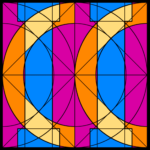 ISTITUTO COMPRENSIVO “ITALO CALVINO” – GALLIATEScuola dell’Infanzia –Primaria –Secondaria di 1^ GradoLARGO PIAVE 4 - 28066 GALLIATE (NO) Tel. 0321861146 - Codice Fiscale: 80012920031 Codice Meccanografico: NOIC818005Sito: www.calvinogalliate.edu.it E-mail: noic818005@istruzione.it – Pec: noic818005@pec.istruzione.itTITOLI CULTURALIMax 20 puntiDiploma di Istituto Superiore coerente con le attività inerenti gli ambiti di intervento per cui si presenta la candidaturaspecificare: ……………………………………………………………………….punti 4Max Pt. 4Laurea triennalepunti 4Laurea magistralepunti 8 ( compresa la laurea triennale)quinquennale/vecchio ordinamentopunti 8Max Pt. 8Altra laurea pertinentePt. 2Specializzazione post-laurea specifica o Master di durata almeno annuale o Dottorati di ricerca specifici o Corsi altamente professionalizzanti coerenti con l'area di riferimento (punti 3 per ogni titolo fino a un massimo di punti 6)Max Pt. 6TITOLI ED ESPERIENZE PROFESSIONALIMax 40 puntiEsperienze documentate in progetti/attività  in ambito espressivo multimediale con particolare riferimento alla comunicazione mediatica(punti 2 per ogni singola esperienza, fino a un max di punti 10)Max pt. 10Esperienze documentate in progetti/attività  in ambito espressivo multimediale con particolare riferimento alla comunicazione mediatica svolte in ambito scolastico di durata pari ad almeno un quadrimestre o in collaborazione/rete con realtà scolastiche, stessa durata minima (punti 2 per ogni anno scolastico, fino a un max di punti 10)Max pt. 10Relativamente al punto soprastante, se finalizzate all’ambito dell’orientamento e del contrasto alla dispersione ed al disagio giovanile(punti 2 per ogni anno scolastico, fino a un max di punti 10)Max pt. 10Dimostrate e documentate collaborazioni in azioni di fundraising e/o in progetti con coinvolgimento di Enti ed Istituzioni Locali(punti 2 per ogni esperienza fino a un max di punti 10)Max pt. 10